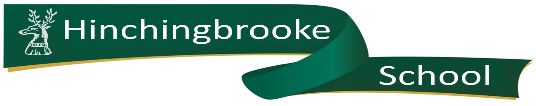 16-19 Bursary Fund Application FormPlease complete each section belowSection 1- Personal InformationFull Name________________________________________________________________________________________DOB:_________Address___________________________________________________________________________________________________________________________________________________________________________________________________________________________________________________________________________________________Phone:______________________________________Email:_______________________________________Section 2- Eligibility Category: This section will ask you to indicate under which 2 categories you wish your application to be considered against.  You will also find information about what evidence will be needed to support your application.  Please indicate by placing a cross in the box next to the category which applies to you. Category 1In support of my application, I enclose eitherWritten confirmation of my current, or previous looked-after status from the Local Authority who looked after me, or how provided my leaving care services;A letter or email confirming that you are in receipt of the benefits indicated above. Please turn to section 3Category 2   Category 3Section 3 - To support your application, please write a statement which details what you intend to spend you bursary on, including costs. Remember that the bursary is intended for costs essential to your studies. This includes travel, equipment, resources, essential visits including oversees visits,  university tripsSection 4- Bank DetailsIn order for us to pay the bursary into your bank account , please provide your details belowPlease note that we are unable to pay funds into Post Office bank accountsAccount holders name: ______________________________________________________________Bank/Building Society; _______________________________________________________________8 Digit Account Number:  __ __ __ __ __ __ __ __Sort Code  __ __ - __ __ - __ __Section 5- Applicant DeclarationI confirm that I have read the student guidance before submitting this applicationI confirm that the information I have provided on this application is correct to the best of my knowledge, and that I understand that I must notify the school of any change of circumstance which may affect my entitlement to a bursary payment. I understand that condition which attach to payment of the busaryI will keep receipts to show what I have spent my bursary money on. The school may periodically ask to see these as evidence of how you have spent your funds. I understand that if I leave before the completion of my programme of study, that I may be required to repay all or part of the amount paid to me under the Bursary Fund.  I understand that my information is being help by Aces Academy Trust in accordance with the Data Protection Act 1998 and will be shared with other bodies administering public funds to determine the support available and also for the prevention and detection of fraud in connection with this claim.  Bank details are needed in order to make bursary fund payments. These are stored in a secure, lockable place and will be help for 6 years and then removedand securely disposed of. Signed___________________________________________________________    Date_________________________________